3. נתון משולש שהיקפו P. הוכיחו כי סכום האורכים של כל שני תיכונים הוא: א. לא יותר מ- ;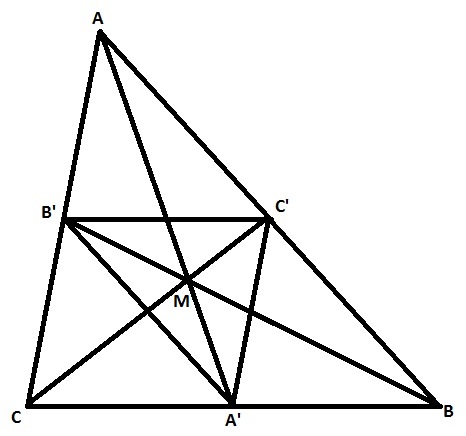 ב. לא פחות מ- .פתרון. פתרון של שאלות מסוג זה תמיד מבוסס על אי-שוויון המשולש: בכל משולש סכום של שתי צלעות גדול מהצלע השלישי. נסמן ב-AA', BB', CC' את התיכונים במשולש ABC וב-M את נקודת החיתוך של התיכונים. נסמן:כידוע, M מחלקת את התיכונים ביחס 1:2. א. אי-שוויון המשולש עבור BB'C' נותן . באופן דומה ממשולש CB'C' מקבלים אי-שוויון . כמו כן, . לכן מש"ל.ב. אי-שוויון משולש עבור המשולשים MBC, MB'C, MC'B נותןולכן מש"ל.